ANEXO IV – FICHA PARA ENTREVISTA DE BOLSISTAS 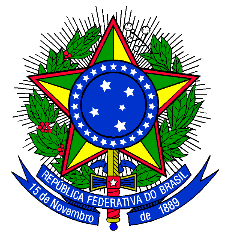 MINISTÉRIO DA EDUCAÇÃOSECRETARIA DE EDUCAÇÃO PROFISSIONAL E TECNOLÓGICAINSTITUTO FEDERAL DE EDUCAÇÃO, CIÊNCIA E TECNOLOGIA DO SUL DE MINAS GERAISCAMPUS INCONFIDENTES“FICHA PARA ENTREVISTA DE BOLSISTAS”Orientações: Cada servidor responsável deverá elaborar perguntas específicas aos candidatos, de acordo com necessidades e especificidades de cada UEP/atividade.Após realizar todas as entrevistas, os Servidores Responsáveis deverão preencher a ficha de classificação final, assinar eletronicamente via SUAP e encaminhar cópia para o e-mail do NIPE.Sugestões de roteiro para entrevista:. Quais suas motivações pessoais e experiência prévia na atividade que se inscreveu?. Quais suas expectativas para a atividade que se inscreveu?. Como você se vê atuando como bolsista da UEP/atividade escolhida e colaborando com a manutenção da qualidade do ensino no campus Inconfidentes? UEP ou atividade: Servidor Responsável:FICHA DE CLASSIFICAÇÃO FINALFICHA DE CLASSIFICAÇÃO FINALNOMECLASSIFICAÇÃO12345